21.11.2022 – 25.11.2022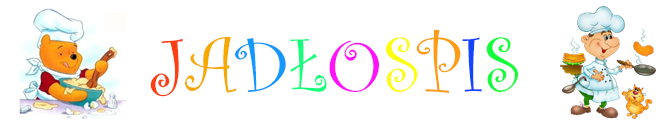 ŚNIADANIEOBIADPODWIECZOREKPONIEDZIAŁEK                                   Kawa Inka, pieczywo mieszane z masłem, dżem, ser, ogórek kiszonyPrzekąska: winogronoZupa pomidorowa                      z makaronem, placuszki                   z twarogiem, kompot owocowyBanan , wodaWTOREK                                         Herbata owocowa, bułka mleczna z masłem, parówka na ciepło, pasta pomidorowaPrzekąska: bananRosół z makaronem                          i zieloną pietruszką, kurczak pieczony, ziemniaki puree, marchewka juniorka, kompot owocowyKanapki pszenne                        z miodem, kakaoŚRODA                                       Herbata z cytryną, pieczywo mieszane z masłem,  KOLOROWE KANAPKI:             wędlina (polędwica drobiowa),serek Almette, papryka czerwona, ogórek świeży, sałata Przekąska: jabłkoZupa krem z marchewki, risotto z kurczakiem                         i warzywami, sok jabłkowyJogurt owocowy z płatkami kukurydzianymiCZWARTEK                             Herbata z miodem,  zupa mleczna owsianka,                        bułka z masłem, wędlina                  ( tatrzańska ), dżem, ogórek świeżyPrzekąska:  mandarynkaKrupniczek wiejski z zieloną pietruszką, klopsik w sosie pomidorowym, ziemniaki puree, bukiet warzyw, kompot owocowyBudyń śmietankowy                              z brzoskwiniami, wodaPIĄTEK                                           Kawa Inka, pieczywo mieszane z masłem, jajko na sałacie,                            wędlina ( żywiecka ),   ogórek kiszonyPrzekąska : gruszkaZupa krem jarzynowy, klopsik rybny, ziemniaki, surówka z kapusty pekińskiej, papryki                               i marchewki, kompot                     z czerwonych owocówMus truskawkowy, wafle ryżowe, woda